DAUGAVPILS UNIVERSITĀTE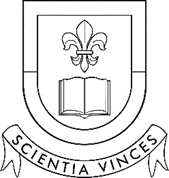 STUDENTU PADOMEreģ. Nr. 2793000222Vienības ielā 13, Daugavpilī, LV-5401tālrunis: 65425564, e-pasts: studentupadome@du.lvAPSTIPRINĀTS STUDENTU PADOMES SĒDĒ2022. gada 29. martāProtokols Nr. 17Kārtība, kādā Studentu padomes darbībā iesaistās aktīvistiI. Vispārīgie noteikumiKārtība nosaka Daugavpils Universitātes (turpmāk – DU) studējošo iesaistīšanos Studentu padomes (turpmāk – SP) darbībā kā aktīvistiem.Aktīvistu darbības mērķis ir atbalstīt SP darbību, veicināt DU studējošo līdzdalību SP darbībā.Par SP aktīvistu var kļūt jebkurš DU pilna laika studējošais, kurš nav DU SP loceklis.Lai kļūtu par aktīvistu, DU studējošais iesniedz DU SP valdei noteiktas formas iesniegumu (1. pielikums).SP valde ar balsojumu lemj par studējošā uzņemšanu SP aktīvista statusā.Aktīvists saglabā savu statusu ne ilgāk kā līdz SP pilnvaru beigām.II. Aktīvista tiesībasAktīvistam ir tiesības:saņemt informāciju par SP darbības organizāciju, plānotajiem pasākumiem, sēžu darba kārtību un veicamajiem uzdevumiem;piedalīties SP sēdēs kā padomdevējam;iesaistīties SP pasākumu organizēšanā;atteikties veikt tādus pienākumus, kas neatbilst viņa iemaņām un prasmēm;jebkurā laikā pārtraukt dalību SP kā aktīvistam, paziņojot par to SP valdei.III. Aktīvista pienākumiAktīvistam ir pienākumi:pašam veikt viņam uzticētos darba uzdevumus;veicot brīvprātīgo darbu, ievērot SP valdes norādījumus un šo kārtību;rūpīgi izturēties pret viņa rīcībā nodoto mantu un finanšu līdzekļiem;nekavējoties informēt SP valdi par problēmām uzticēto pienākumu izpildē.III. SP valdes tiesības SP valdei ir tiesības  lemt par aktīvista atsaukšanu, ja brīvprātīgais nepilda SP valdes norādījumus, šīs kārtības prasības.IV. SP valdes pienākumiSP valdei ir pienākums pēc aktīvista pieprasījuma izsniegt apliecinājumu par veikto brīvprātīgo darbu.Studentu padomes priekšsēdētāja 						S. Rubiķe1. pielikumsKārtībai, kādā Studentu padomes darbībā iesaistās aktīvistiDaugavpils Universitātes Studentu padomes valdeiIESNIEGUMSLūdzu uzņemt mani DU Studentu padomē par aktīvistu.Ar Kārtību, kādā Studentu padomes darbībā iesaistās aktīvisti esmu iepazinies (-usies)  un piekrītu tās saturam.Daugavpilī, 20___. gada “___.” _______________	 	________________________								                  (paraksts)Vārds, uzvārds:Studējošā apliecības numurs:Fakultāte:Studiju programma, kurss:Tālruņa numurs:E-pasta adrese:Mana motivācija piedalīties Studentu padomes darbībā: